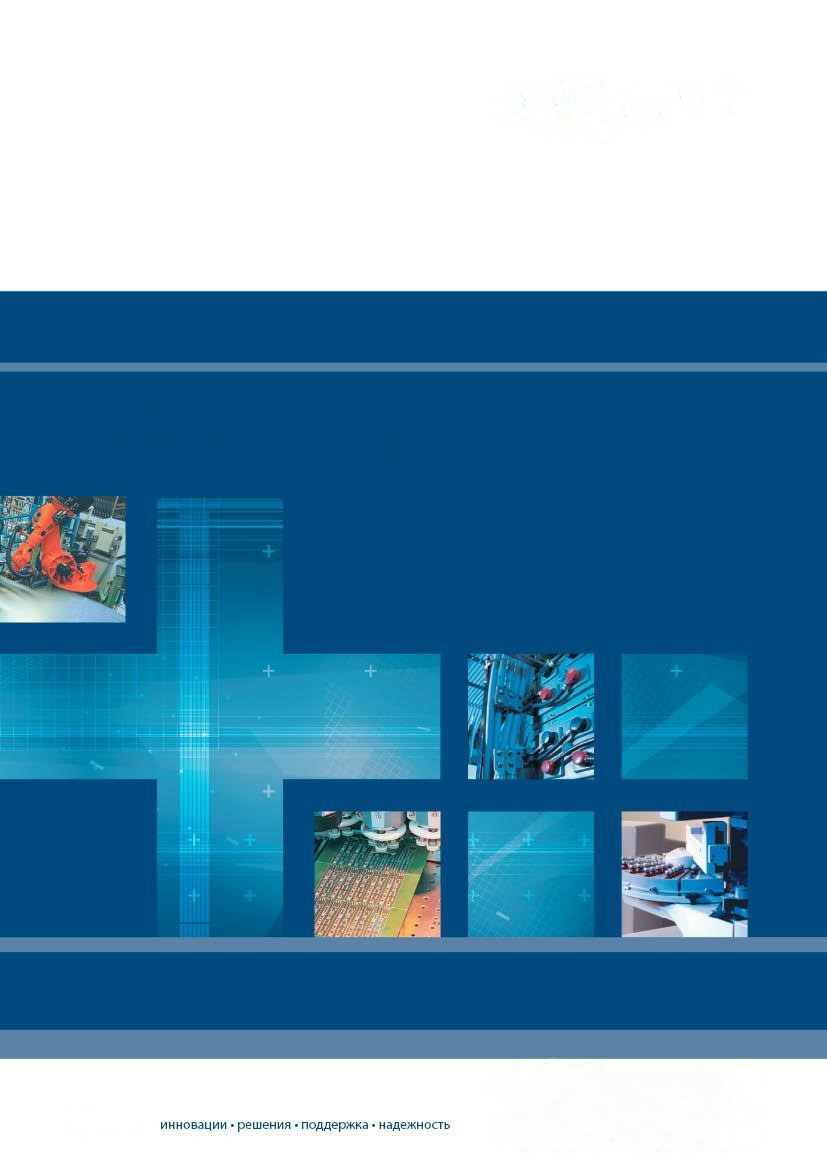 ПРОМЫШЛЕННЫЕ СИСТЕМЫ ЭЛЕКТРОПИТАНИЯТОВ НВП АХАТ-МЕТАЛг.Харьков , является разработчикам и производителем микропроцессорных промышленных источников питания ,зарядных , зарядно – разрядных устройств , выпрямителей для гальванических ванн зарекомендовавшими себя на отечественном рынке и рынках СНГ  как надежных  устройств с рабочими температурами от - 100 до + 600 .Высокотехнологичное производство, а также внедрение инновационных технологий и решений позволило компании расширить номенклатуру и возможности продукции, сделав ее более функциональной и универсальной в применении.Номенклатура выпускаемой продукции составляет десятки наименований. В нее входят AC/DC источники питания, многофазные преобразователи сетевого напряжения, зарядные , зарядно – разрядные устройства, выпрямителей для гальванических ванн, электронные нагрузки и др. Имеется возможность выбора блоков питания с различным сочетанием параметров: входных /выходных напряжений, мощности, интерфейсов управления. Кроме этого блоки/системы питания и электронные нагрузки могут иметь различные конструктивные опции (платы расширения, водяное охлаждение и др.).На сегодняшний день наша продукция является примером современных Hi-Tech систем питанияПреимуществам перед отечественными и импортными производителями является:a) минимальные габаритыб) вес изделия (пример: источник питания с выходными параметрами Uout: 0-75V \ Iout: 0-200А, выходной мощностью 15 кВт имеет габариты 430Х280Х300мм, вес не более 23кг)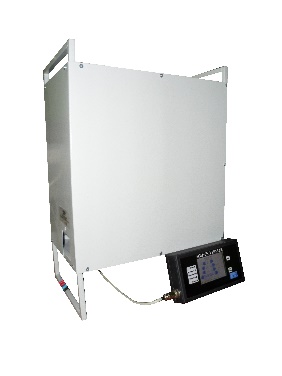 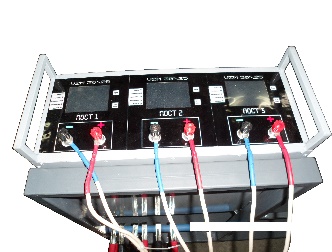 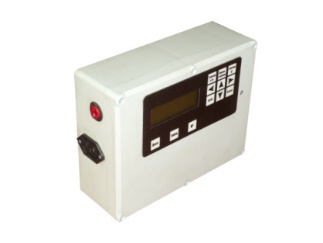 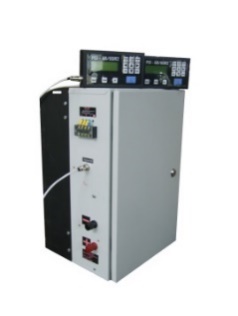 в) Самой главное отличительной чертой является программное обеспечения не имеющих аналогов ни у импортных ни отечественных производителей.Программное обеспечение по алгоритмам работы может быть адаптировано под любое техническое задание заказчика без увеличения срока изготовления. На пульт управления выводятся графики работы и еще 12 различных  параметров для оптимизации контроля.  Применения источников питания серии Smart GVI:Благодаря гибкости и многофункциональности источников питания серии Smart GVI, их применение может быть очень широким. В качестве примеров применения источников питания можно привести следующие:•	электрохимическая обработка материалов (гальваника, электрохимическая резка); •	питание установок электрохимической регенерации гальванических растворов;•	управление технологическими процессами; •	источники питания в системах автоматического тестирования (в том числе, быстродействующие системы, системы с электродвигателями); •	программируемые генераторы сигналов; •	источники питания лазерных систем; •	источники питания катушек, создающих магнитное поле в различных физических экспериментах и установках; •	установки катодной защиты трубопроводов.•	питание установок электрической антинакипной обработки воды; •	питание промышленных потребители постоянного тока широко спектра назначения•	системы плазменного напыленияИмеется возможность управления блоком от внешнего оборудования (компьютера, планшета) по интерфейс RS-485.Базовые модели импульсных стабилизированных
источников питанияSmart GVI 30\XXX _v03 – 1800\3500 Вт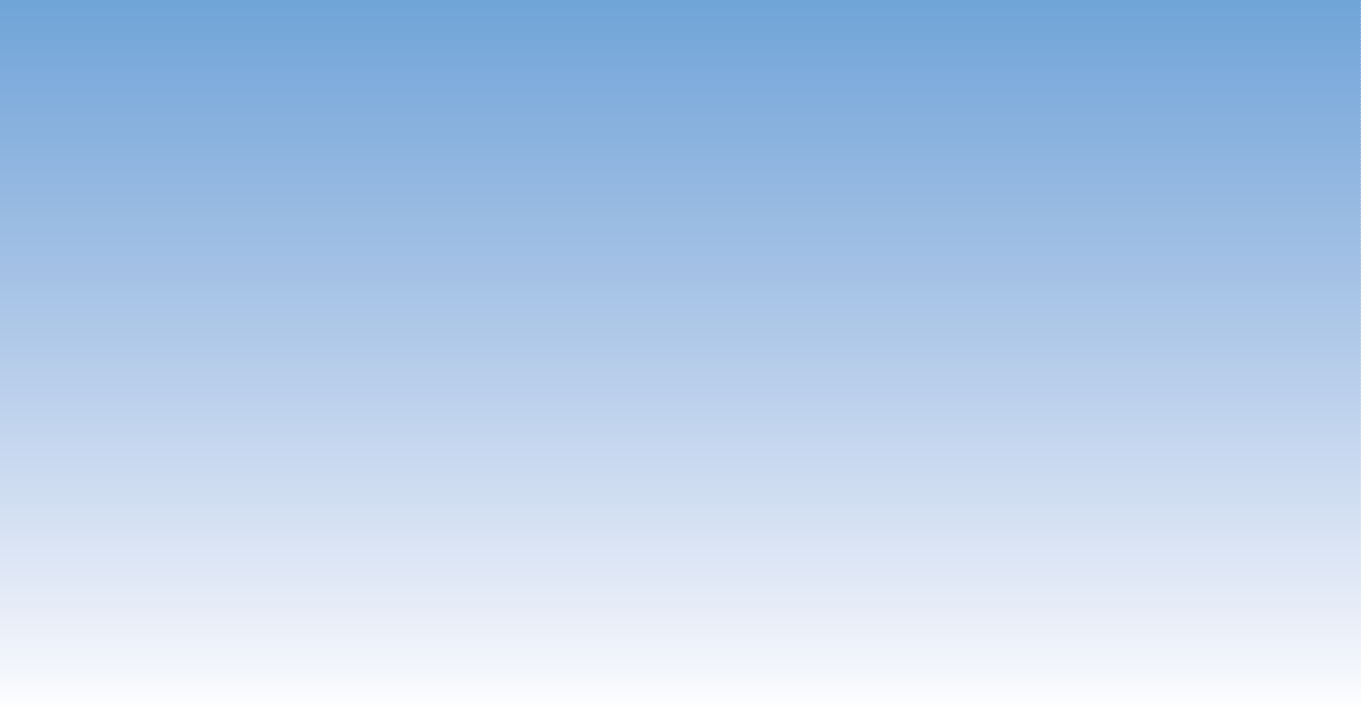 ПРОГРАММИРУЕМЫЕ ИСТОЧНИКИ ПИТАНИЯ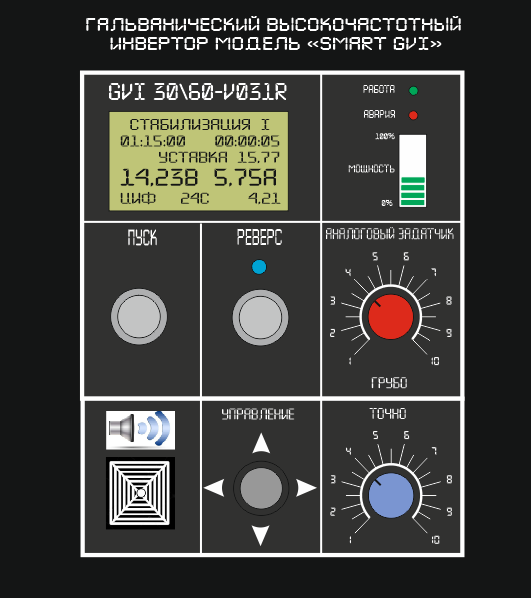 Адаптированный под Украинские сети Широкий входной диапазон напряжений 140...270 В с активным ККМ, что позволяет держать максимальную мощность, при минимальном и нестабильном входном напряженииКПД до 92%Выходная мощность: 1800\3500 ВтВыходное напряжение: от 1,5...30 ВВыходные токи: от 0 – 60 \ 0 - 120 AСтабилизация тока\напряженияАналоговый и цифровой задатчикГрафический дисплейВозможность выбора одного из двух видов экранаТаймерРежим отложенного запускаРежим ограничения выходных параметров по истечению заданного времени\емкостиТочная и грубая установка выходных параметровВстроенные типы защит (OVP, OCP, OPP, OTP)Панель управления с джойстиком и большим графическим ЖК-дисплеем для отображения актуальных и устанавливаемых значений, статуса и сигналовВентиляторное охлаждение с контролем температурыЗащита от перегрева (OT), без отключения (с ограничением выходной мощности)Индикация статусов на светодиодахГрафический дисплейОтображение всех значений и функцийИндикация статуса и уведомленийСчетчик ампер часов отданных в нагрузкуСчетчик общей\текущей наработки по времени Интегрированный порт USBВозможность работы от удаленног ПК, через сервисную, управляющую программуSmart GVI 30\XXX_v03 – 1800\3500 Вт                 Технические характеристикиВходВходНАПРЯЖЕНИЕ0 – 110 В перем. тока. Режим B: Отсутствует выходная мощность 
110 - 150 В перем. тока. Режим B: выходная мощность максимум 600 Вт (+0 Вт –50 Вт) 
150 - 185 В перем. тока. Режим B: выходная мощность максимум 1500 Вт(+30 Вт / -60 Вт) 230 В перем. тока, номинальное ± 20 % (полный диапазон: 185 - 275 В перем. тока). Режим A, полная выходная мощность 1800\3500 Вт (+30 Вт / -60 Вт). 230 – 300 В перем. тока. Режим B: Полная мощность, уменьшенный коэффициент мощности > 300 В перем. тока. Режим C: Отсутствует выходная мощность. Выпрямитель отключен от сети электропитания. ЧАСТОТА 50 Гц или 60 Гц, номинальная ± 10 % (полный диапазон: 45 - 66 Гц) МАКСИМАЛЬНЫЙ ВХОДНОЙ ТОК (ПОЛНАЯ НАГРУЗКА) 110 В перем. Тока\1f: 6.7 Arms (выход 550-600 Вт)150 В перем. Тока\1f: 8.9 Arms (выход 1130 Вт) 185 В перем. Тока\1f: 10 Arms (выход 1500 Вт) 
230 В перем. Тока\1f: 17.2 Arms (выход 1800\3500 Вт)300 В перем. Тока\1f: 15 Arms (выход 1800\3500 Вт) КОЭФФИЦИЕНТ ПОЛЕЗНОГО ДЕЙСТВИЯ (100% нагрузка) Вход 110 В перем. тока: > 85,5% Вход 150 В перем. тока: > 88% Вход 185 В перем. тока: > 89% Вход 230 В перем. тока: > 90% Вход 300 В перем. тока: > 90%ВыходВыходВЫХОДНОЕ НАПРЯЖЕНИЕ1,5 - 30 В пост. токаУРОВЕНЬ ЗАЩИТЫ ОТ ПЕРЕНАПРЯЖЕНИЯ 35ВМАКСИМАЛЬНАЯ ВЫХОДНАЯ МОЩНОСТЬ 185-300 В перем. Тока\1f: 1800\3500Вт(+30 Вт/ -60 Вт)ДИНАМИЧЕСКИЙ ОТКЛИК ±1,0 % и время регулировки < 10 мс для нагрузки 10 – 90 % или наоборотСтандарт проектирования Стандарт проектирования IEC 950Классификация оборудованияКЛАСС ЗАЩИТЫ1 (постоянное соединения с защитным заземлением)МЕСТО И УСЛОВИЯ ЭКСПЛУАТАЦИИДля применения в местах ограниченного доступа – сервисная область доступа. Внешний выключатель первичной цепи должен использоваться во входной линии. IEC КЛАСС ЗАЩИТЫIP20. Ток от входов переменного тока к защитному заземлению: < 3,5 мА при 50 Гц. Время разрядки выводов коннектора модуля до безопасного уровня: < 5 секунды. Значения напряжения изоляцииЗначения напряжения изоляцииВход - земля1,5 кВ перем. тока (основная изоляция)Вход - выход3,0 кВ перем. тока (усиленная изоляция)Выход - земля1,0 кВ перем. тока (основная изоляция - SELV в соответствии со стандартом IEC950) Окружающие условияОкружающие условияТЕМПЕРАТУРНЫЙ ДИАПАЗОН Хранение: от – 40°C до + 85°C (длительное хранение рекомендуется выполнять при температуре 10 - 30°C) Температура запуска: от -5°C до + 55°C 
Просим вас учесть то обстоятельство, что при очень низких значениях окружающей температуры пульсация выходного напряжения, псофометрический шум и ограничение по току могут выходить за заданные пределы в течение некоторого времени после запуска. Функционирование: 
от 0°C до + 40°C – Полная выходная мощность. от + 40°C до + 55°C – Выходное значение может отличаться от номинального. от + 55°C до + 70°C – Выходное значение может отличаться от номинального во избежание повреждений ВЛАЖНОСТЬ Хранение: 
0–90 % относительной влажности, без конденсации (рекомендуется: 10-30 %) Функционирование: 
0–80 % относительной влажности, без конденсации АКУСТИЧЕСКИЕ ПОМЕХИ < 55 дБ (A) в соответствии со стандартом EN 300 753 при 100% скорости вентилятора Соответствие стандартам Соответствие стандартам По электрической безопасности IEC 60950-1 UL 60950 SCA 22.2 По электромагнитной совместимости ETSI EN 300 386 V.1.3.2 (для телекоммуникационных сетей) EN 61000-6-1 (по защите в легкой промышленности) EN 61000-6-2 (по защите в промышленный) EN 61000-6-3 (по излучениям в промышленности) Telecordia NEBS GR1089 COREПо гармоникамEN 61000-3-2 По требованиям охраны  окружающей среды ETSI EN 300 019-2 (-1, -2, -3) ETSI EN 300 132-2 
Telecordia NEBS GR63 CORE Zone 4 RoHSПередняя панельПередняя панельОкно индикатора в режиме «СТОП»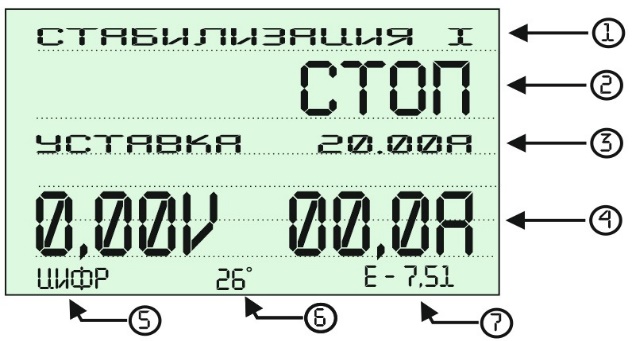 Рабочее цифровое окно №1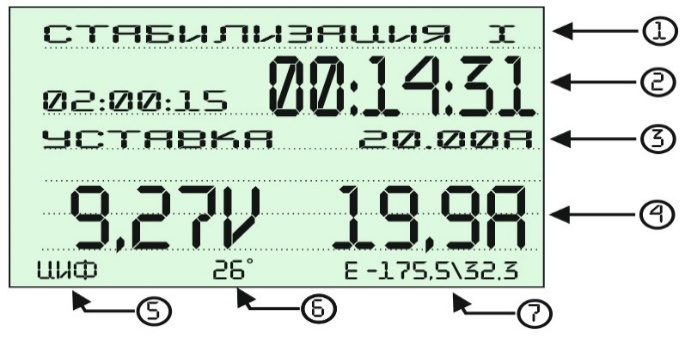 Рабочее цифровое окно №2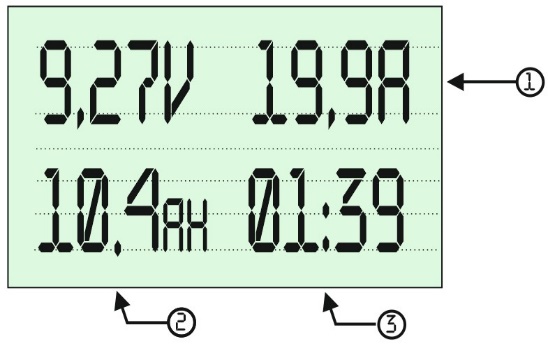 Окно установки режимов работы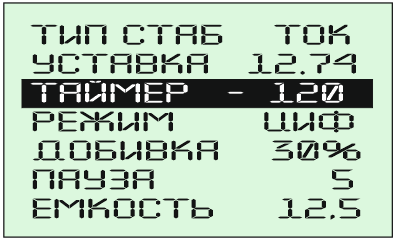 